Unit 1 Lesson 3: Sumemos 1 o 2WU Cuántos ves: Dados de puntos (Warm up)Student Task Statement¿Cuántos ves?
¿Cómo lo sabes?, ¿qué ves?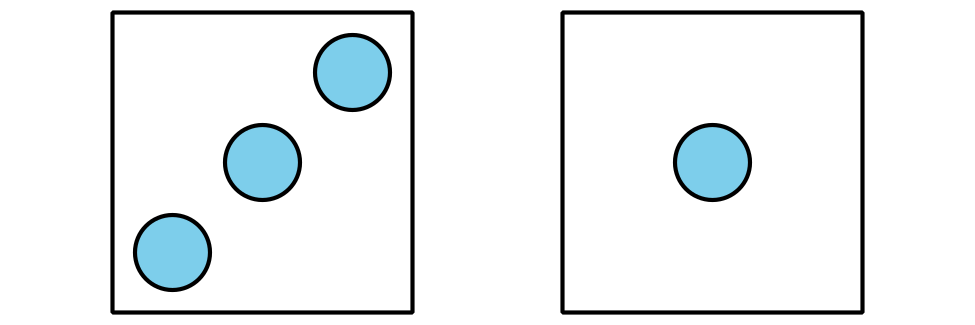 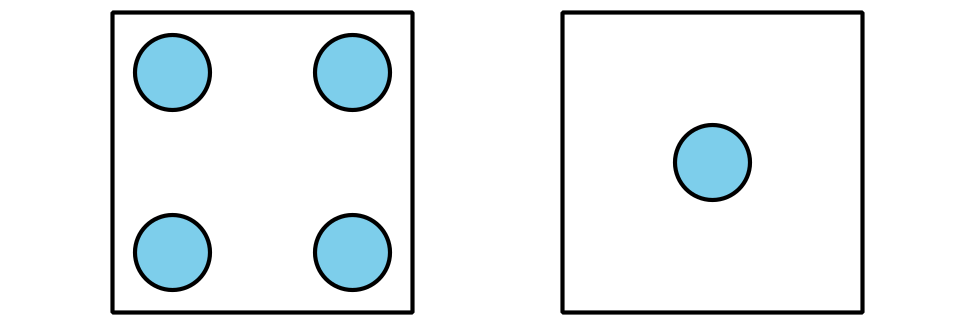 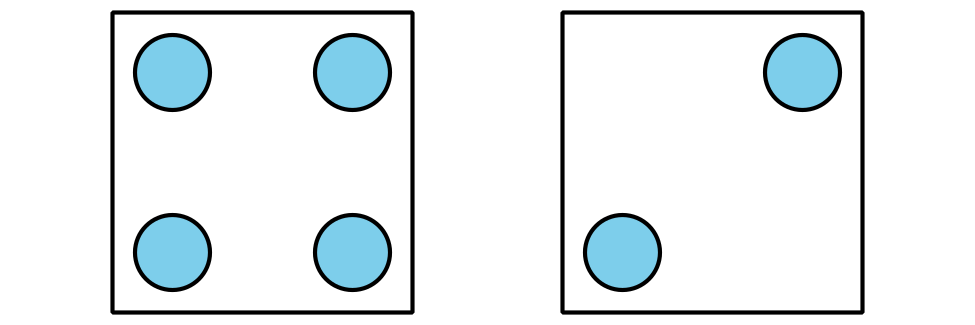 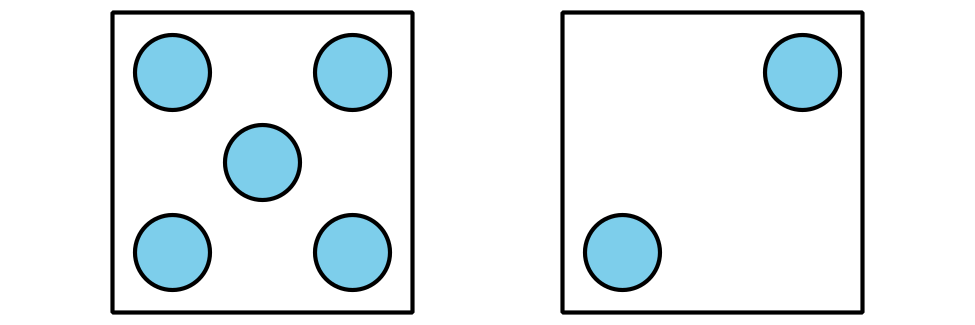 1 Conozcamos “Cinco en línea (suma y resta): Suma 1 o 2”Student Task Statement2 Centros: Momento de escogerStudent Task StatementEscoge un centro.Contar colecciones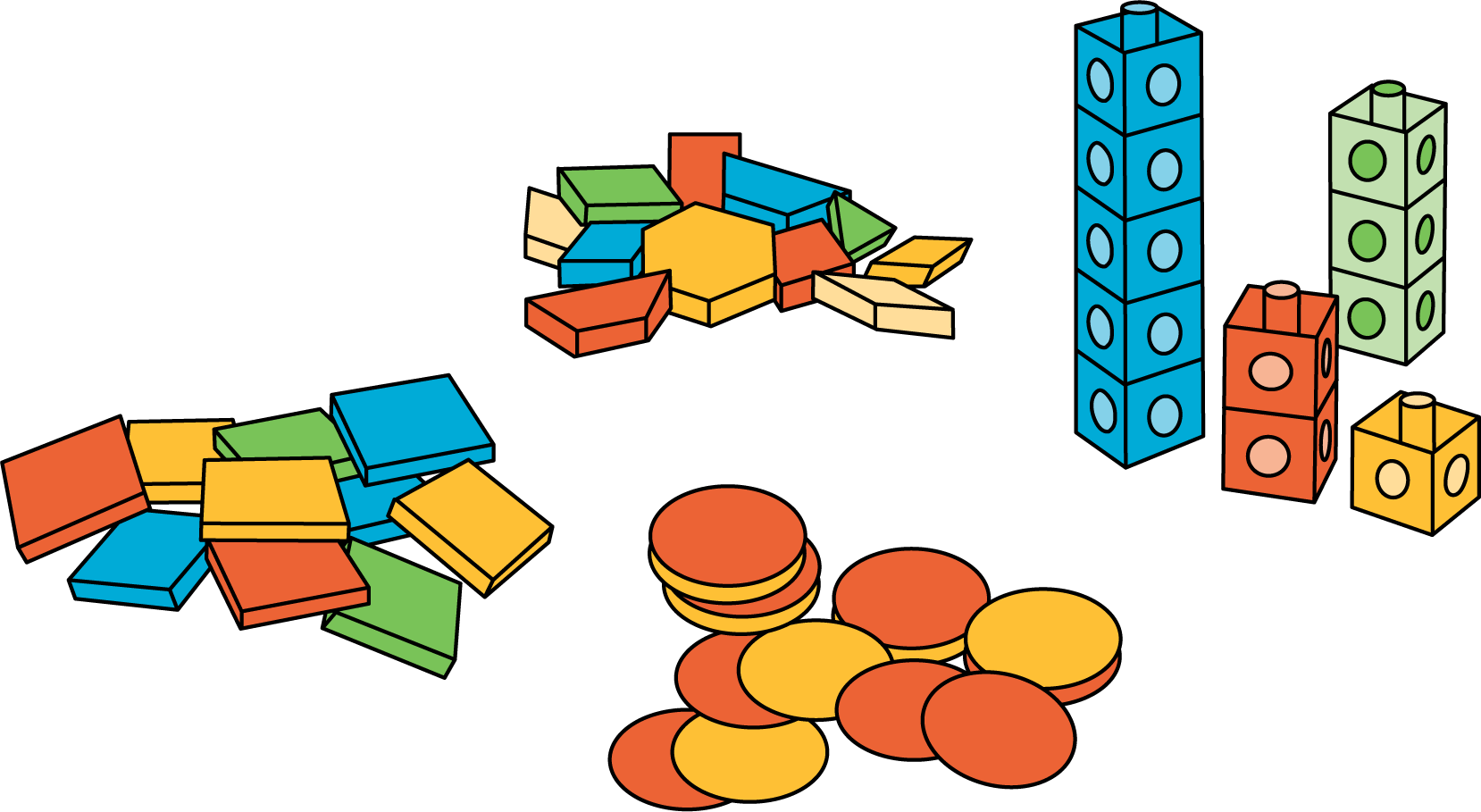 Carrera con números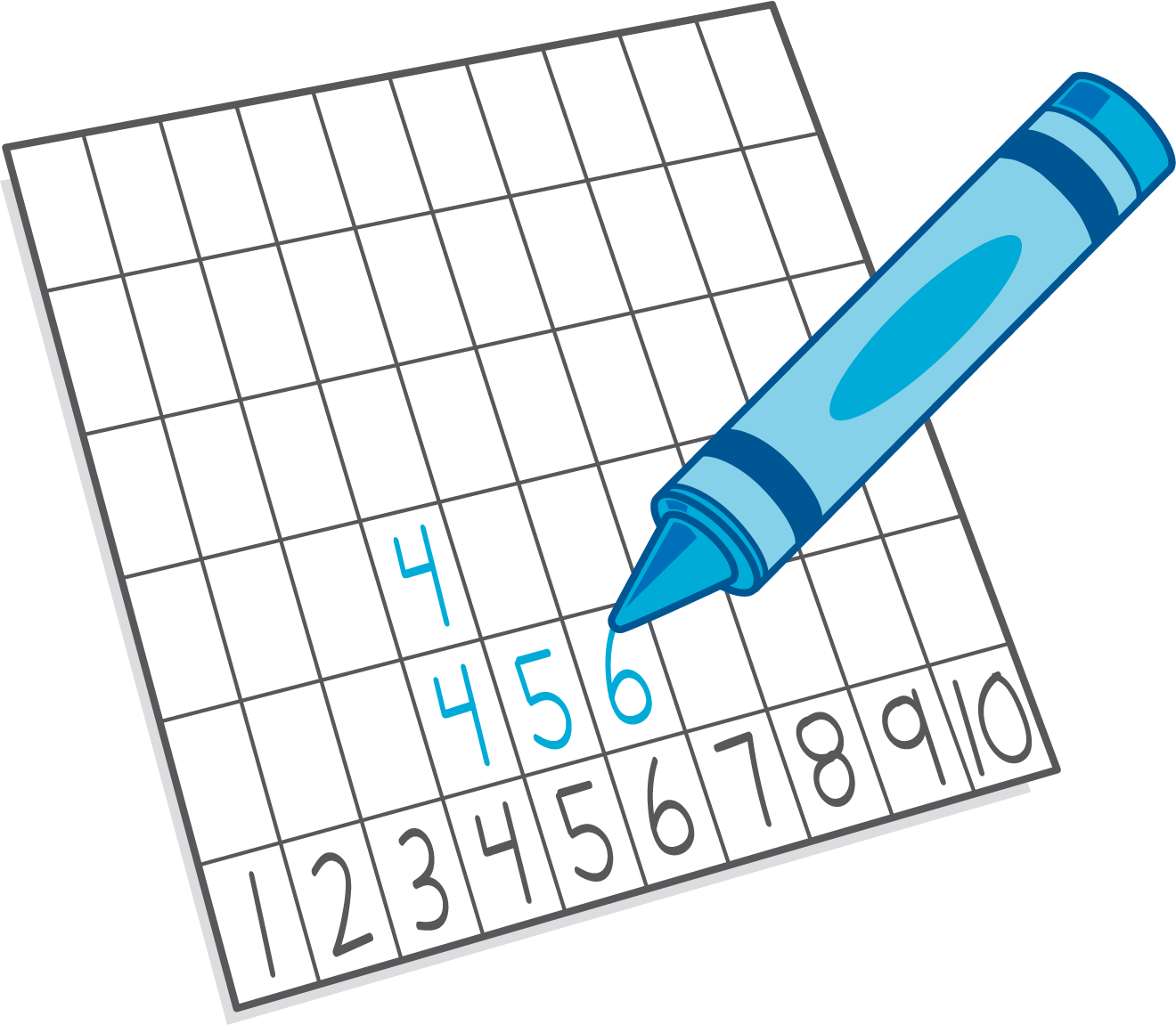 Márcalo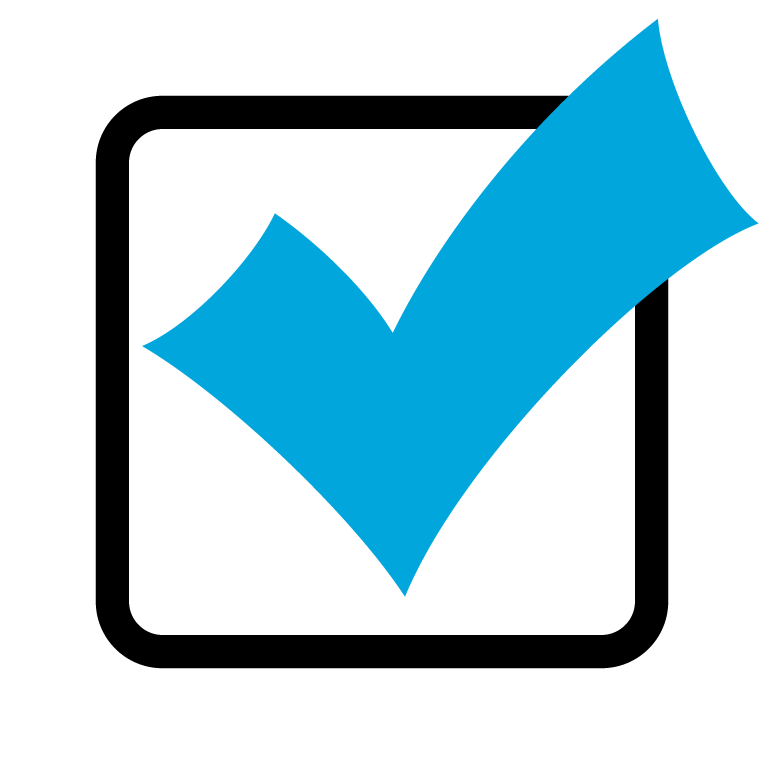 Cinco en línea
(suma y resta)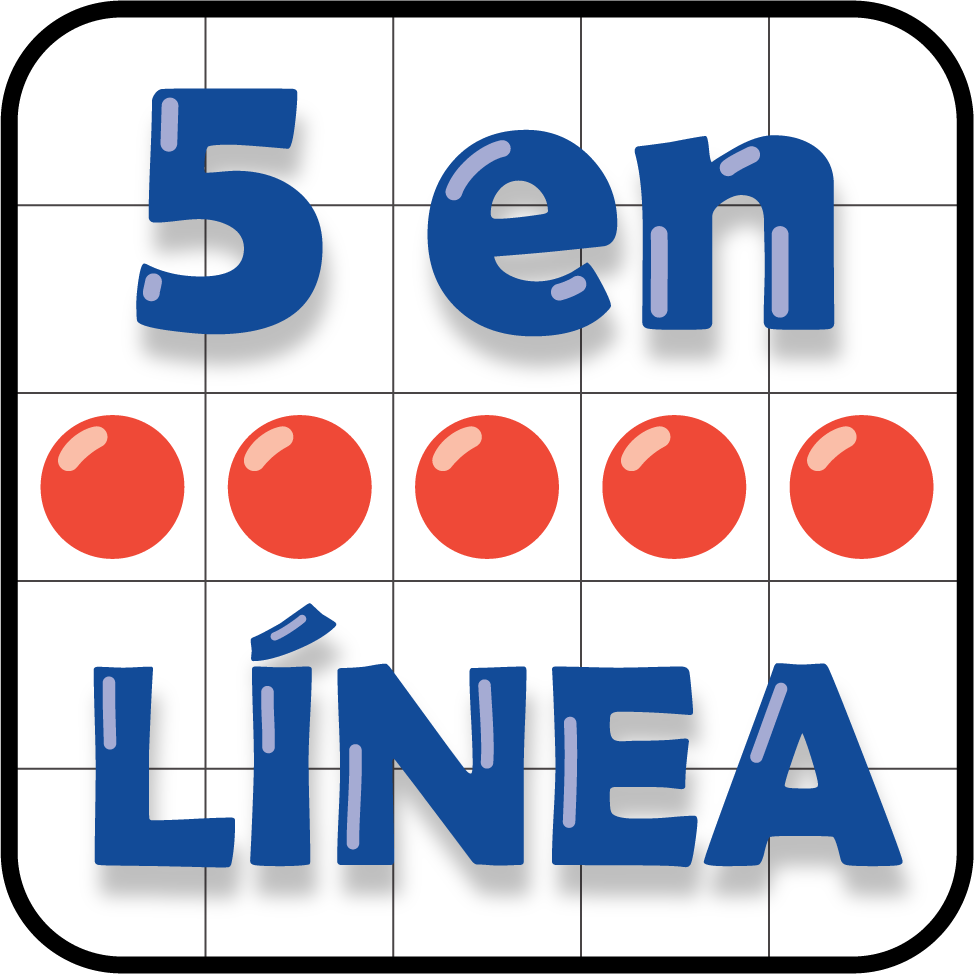 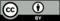 © CC BY 2021 Illustrative Mathematics®